Курсовая работа по Теоретической электротехникеЗадача № 2: Анализ линейной цепи синусоидального токаДля заданного варианта схемы цепи с параметрами активных элементов, указанных в таблице 2 и параметрами пассивных элементов из таблицы 3 выполнить:Преобразовать схему к трехконтурному виду.Для преобразованной схемы выполнить анализ методом контурных токов и методом узловых потенциалов. Сравнить полученные результаты.Выполнить обратное преобразование схемы.Для исходной схемы:4.1. Проверить баланс мощности.4.2. Построить ТВДН для всех внутренних контуров и для внешнего контура.4.3. Построить ВДТ.4.4 Определить показания ваттметров.4.5 Определить показания вольтметра.4.6. Построить на одном графике i3(t), i5(t) ), i6(t)  и i8(t). Проверить на построенном графике выполняемость первого закона Кирхгофа.При разомкнутых ключах К (ключи нормально замкнуты) подобрать C2 так, чтобы в R2 протекал максимальный ток.Для всех вариантов: f=50 Гц;  M12=0,016 Гн; M13=0,032 Гн.Таблица 1 – Варианты исходных данныхТаблиц 2 – Параметры активных элементов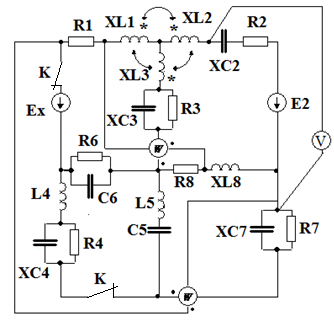 Схема 1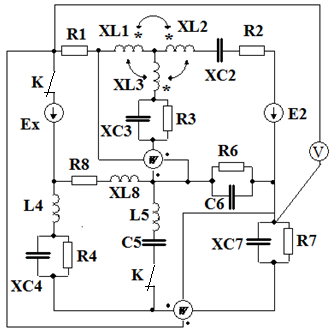 Схема 2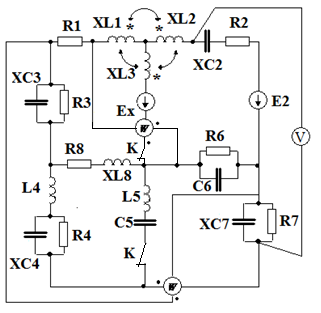 Схема 3Таблица 3 – Вариант пассивных элементовВариантВариант активных элементов (таблица 2)Вариант схемыВариант пассивных элементов (таблица 3)ВариантВариант активных элементов (таблица 2)Вариант схемыВариант пассивных элементов (таблица 3)8-11119-153108-22229-24398-33339-33288-44349-42278-55259-51168-65169-61158-74179-72248-83189-83238-92299-94128-1012109-105118-111319-1152108-122329-124298-132239-134388-143249-143378-153159-153168-164169-162258-174379-172348-185289-181338-195199-191228-2011109-205118-214349-213218-224249-224218-233159-232128-243159-241128-252269-25533№ вариантаExE21Ex(t)=141sin(t+450)E2(t)=100sin(t+450)2Ex(t)=70,5sin(t+600)E2(t)=141sin(t+300)3Ex(t)=282sin(t-450)E2(t)=70,5sin(t+600)4Ex(t)=70,5sin(t-300)E2(t)=282sin(t+450)5Ex(t)=141sin(t+900)E2(t)=70,5sin(t-450)ВариантR1, ОмXL1, ОмR2, ОмXL2, ОмXC2, ОмR3, ОмXC3, ОмXL3, ОмL4, ГнXC4, ОмR4, ОмL5, ГнC5, ФR6, ОмC6, ФR7, ОмXC7, ОмR8, ОмXL8, ОмM23, Гн1552346551,59*10-02453,18*10-023,98*10-0447,96*10-04710640,0222643215446,37*10-03541,91*10-021,14*10-0433,98*10-04611550,0133754454534,25*10-03358,49*10-031,77*10-0441,77*10-0456460,0194843325452,39*10-03444,78*10-039,95*10-0532,65*10-0445350,0255652344526,37*10-03551,06*10-021,33*10-0442,12*10-0434440,0296543435344,78*10-03441,27*10-021,59*10-0433,18*10-0426570,0357654334521,27*10-02351,59*10-021,06*10-0347,96*10-0449640,0229542215244,78*10-03441,91*10-021,14*10-0433,98*10-0454250,01910753344326,37*10-03556,37*10-031,33*10-0441,77*10-0466240,025